Publicado en Barcelona el 15/07/2020 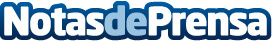 AleaSoft: El impuesto del 7% perjudica a los consumidores y a la competitividad de los productores localesEl Impuesto sobre el Valor de la Producción de Energía Eléctrica entró en vigor en España a finales de 2012. Representa un coste extra para todos los productores de electricidad que termina perjudicándolos frente a sus competidores transfronterizos e incrementando el precio que pagan los consumidores por la electricidad, por lo que en AleaSoft se propone su eliminación. Durante su suspensión los efectos fueron notables en el mercadoDatos de contacto:Alejandro Delgado900 10 21 61Nota de prensa publicada en: https://www.notasdeprensa.es/aleasoft-el-impuesto-del-7-perjudica-a-los Categorias: Internacional Nacional Sector Energético http://www.notasdeprensa.es